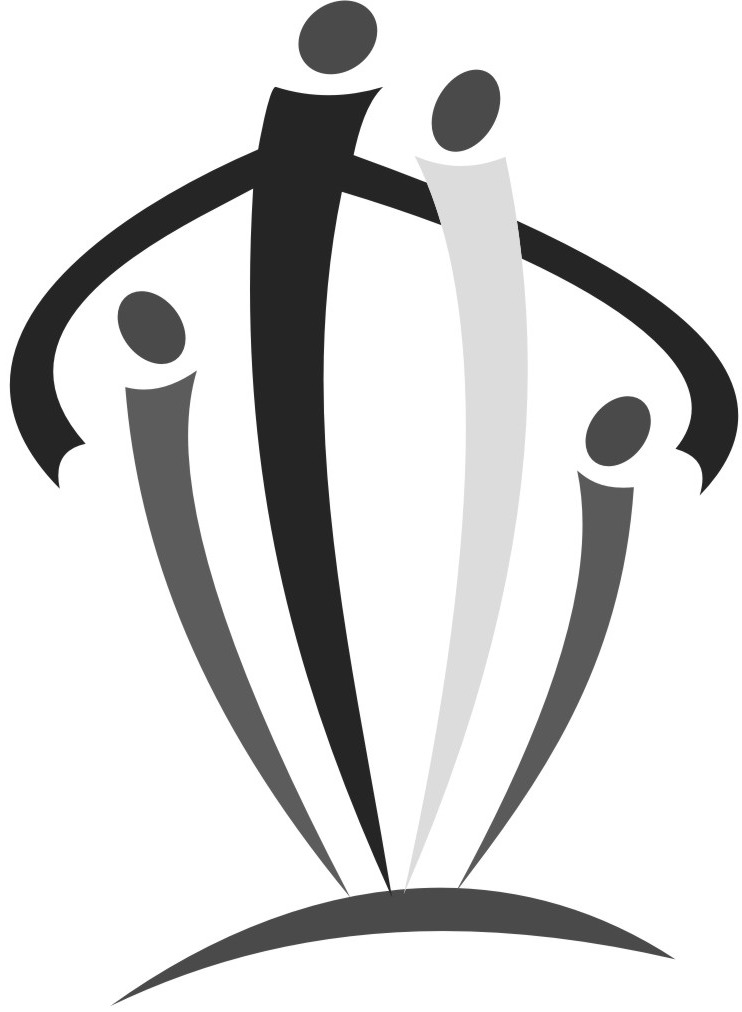 MARIJAMPOLĖS SAVIVALDYBĖS VISUOMENĖS SVEIKATOS BIURODIREKTORIUSĮSAKYMASDĖL DVIRAČIŲ ŽYGIO „MINAM UŽ MARIJAMPOLĘ 2022" NUOSTATŲ PATVIRTINIMO2022 m. gegužės 3 d. Nr. V1-41Marijampolė     Vadovaudamasi  Marijampolės savivaldybės tarybos 2018 m. birželio 25 d. sprendimu Nr. 1-211 patvirtintais Marijampolės savivaldybės visuomenės sveikatos biuro nuostatais,       t v i r t i n u dviračių žygio „Minam už Marijampolę 2022“, nuostatus.Direktorė                                                                                                          Lina LaukaitienėDVIRAČIŲ ŽYGIO  „MINAM UŽ MARIJAMPOLĘ 2022" NUOSTATAII. BENDROSIOS NUOSTATOS1. Dviračių žygio „Minam už Marijampolę 2022" (toliau – Žygis) nuostatai reglamentuoja žygio tikslus, laiką, organizatorius, partnerius, vykdytojus, tikslinę grupę, taisykles, apdovanojimą ir baigiamąsias nuostatas.2. Žygio dalyvis – asmuo, kuris yra užsiregistravęs (užregistruotas) Žygio dalyvių sąraše, dalyvauja Žygyje važiuodamas dviračiu ir laikosi šių nuostatų.3. Žygio nuostatus organizatoriai skelbia interneto svetainėje adresu www.marijampolesvsb.lt II. TIKSLAS4. Dviračių žygio tikslas - skatinti aktyvų gyvenimo būdą, Marijampolės sporto savaitės proga organizuoti dviračių žygį.III. UŽDAVINIAI5. Priminti Marijampolės savivaldybės gyventojams apie judėjimo naudą sveikatai.  6. Suburti šeimas ir organizacijas  aktyviai praleisti laisvalaikį.7. Prisidėti prie Marijampolės sporto savaitės renginių.IV. LAIKAS IR VIETA8. 2022 m. gegužės 19 d., 18.00 val. Žygio startas J. Basanavičiaus aikštėje.V. ORGANIZATORIAI9. Marijampolės savivaldybės visuomenės sveikatos biuras, Marijampolės  lengvosios atletikos sporto klubas, Sporto rėmimo fondas, Marijampolės savivaldybės administracija.VI.    PARTNERIAI10. Marijampolės kempingas, UAB „Vidara".VII. VYKDYTOJAI11. Už dviračių Žygį atsakinga visuomenės sveikatos specialistė, vykdanti visuomenės sveikatos stiprinimą, Ilma Lementauskienė tel. 8 684 18 990, el. paštas ilma.lementauskiene@marijampolesvsb.lt.VIII. TIKSLINĖ GRUPĖ12. Marijampolės savivaldybės gyventojai. IX. DVIRAČIŲ ŽYGIO TAISYKLĖS13. Žygio maršrutas - apie 13 km (organizatoriai, priklausomai nuo oro sąlygų ar kitų nenumatytų aplinkybių pasilieka teisę keisti Žygio maršrutą).14. Žygio maršrutą organizatoriai paskelbia internetinėje svetainėje adresu www.marijampolesvsb.lt.15. Dviračių žygyje dalyvauti leidžiama tik tiems dviračių vairuotojams, kurie atitinka visus Kelių eismo taisyklių reikalavimus. Jei dviračio vairuotojas ar jo dviratis neatitinka visų Kelių eismo taisyklių reikalavimų, toks dalyvis neregistruojamas žygiui.16. Dviračio vairuotojui leidžiama važiuoti keliu tik tvarkingą stabdį ir garso signalą turinčiu dviračiu. Dviračio gale turi būti raudonas šviesos atšvaitas arba raudonas šviesos žibintas, iš abiejų šonų – oranžiniai šviesos atšvaitai, pritvirtinti prie ratų stipinų. Važiuodamas važiuojamąja kelio dalimi, dviračio vairuotojas privalo dėvėti ryškiaspalvę liemenę su šviesą atspindinčiais elementais, dviračio priekyje turi degti baltas šviesos žibintas, o gale – raudonas šviesos žibintas. Važiuojant keliu tamsiuoju paros metu arba kai blogas matomumas, dviračio priekyje turi degti baltas šviesos žibintas, o gale – raudonas šviesos žibintas, dviračio vairuotojas privalo dėvėti ryškiaspalvę liemenę su šviesą atspindinčiais elementais. Vyresniems kaip 18 metų asmenims, dviračiu važiuojantiems keliu, rekomenduojama būti užsidėjus ir užsisegus dviratininko šalmą.17. Važiavimo tvarka:17.1. Žygio dalyviai privalo laikytis kelių eismo saugumo taisyklių.17.2. Žygio pradžioje yra paskelbiama, kas važiuoja Žygio kolonos priekyje (pirmas Žygio kolonos dviratininkas) ir kas važiuoja Žygio kolonos pabaigoje (paskutinis Žygio kolonos dviratininkas).17.3. Žygio dalyviai važiuoja kolonoje nelenkdami pirmojo Žygio kolonos dviratininko ir neatsilikdami nuo paskutinio Žygio kolonos dviratininko.17.4. Važiuojant kolonoje draudžiama lenktyniauti.17.5. Manevruoti galima tik įsitikinus manevro saugumu.17.6. Prieš sustojant reikia pasitraukti iš kolonos.18. Asmenys, dalyvaujantys Žygyje patys yra atsakingi už savo saugumą ir sveikatą.19. Planuojama Žygio trukmė apie 3 valandos.X. BAIGIAMOSIOS NUOSTATOS20. Žygio dalyvių patirtų išlaidų Žygio organizatoriai neapmoka.21. Dėl papildomos informacijos prašome kreiptis į visuomenės sveikatos specialistę, vykdančią visuomenės sveikatos stiprinimą Ilmą Lementauskienę  tel. 8 684 18 990, el. paštas ilma.lementauskiene@marijampolesvsb.lt, adresas Lietuvininkų g. 18, Marijampolė.PATVIRTINTAMarijampolės savivaldybėsvisuomenės sveikatos biurodirektoriaus 2022 m. gegužės 3 d. įsakymu Nr. V1-41